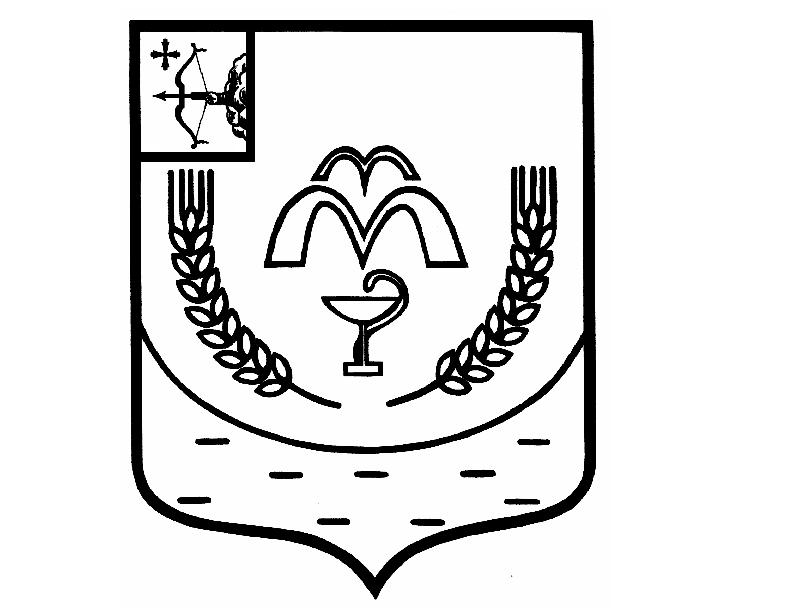 КУМЕНСКАЯ РАЙОННАЯ ДУМАПЯТОГО СОЗЫВАРЕШЕНИЕот 24.07.2018 № 16/124пгт КумёныОб утверждении Прогнозного плана приватизации муниципального имущества, находящегося в собственности муниципального образования Куменский муниципальный район Кировской областина 2019 годВ соответствии с Федеральным законом от 21.12.2001 № 178-ФЗ «О приватизации государственного и муниципального имущества» Куменская районная Дума РЕШИЛА:1. Утвердить прилагаемый Прогнозный план приватизации муниципального имущества, находящегося в собственности муниципального образования Куменский муниципальный район Кировской области, на 2019 год.2. Настоящее решение подлежит опубликованию в газете «Куменские вести» и размещению на официальном сайте администрации Куменского района Кировской области.3. Настоящее решение вступает в силу с момента его официального опубликования.Председатель Куменской районной Думы			        А.Г. ЛеушинИ.о. главы Куменского района    И.Н. Шемпелев    Приложение № 1 к решению Кумёнской районной Думыот 24.07.2018 № 16/124ПРОГНОЗНЫЙ ПЛАНПРИВАТИЗАЦИИ МУНИЦИПАЛЬНОГО ИМУЩЕСТВА, НАХОДЯЩЕГОСЯ В СОБСТВЕННОСТИ МУНИЦИПАЛЬНОГО ОБРАЗОВАНИЯ КУМЕНСКИЙ МУНИЦИПАЛЬНЫЙ РАЙОН КИРОВСКОЙ ОБЛАСТИ,  НА 2019 ГОДI. Основные направления В соответствии с Федеральным законом от 21.12.2001 № 178-ФЗ "О приватизации государственного и муниципального имущества"  приватизация муниципального имущества осуществляется на основании утвержденных ежегодных прогнозных планов  приватизации.Основной целью реализации прогнозного плана приватизации муниципального имущества, находящегося в собственности муниципального образования Куменский муниципальный район Кировской области, на 2019 год является повышение эффективности управления муниципальной собственностью и обеспечение планомерности процесса приватизации.Приватизация в 2019 году будет направлена прежде всего на решение следующих задач:- оптимизация структуры муниципальной собственности;- приватизация муниципального имущества, не задействованного в обеспечении функций и задач местного самоуправления;- формирование доходов бюджета Куменского района.Перечень объектов, включенных в План приватизации, сформирован исходя из принципа целесообразности приватизации муниципального имущества.II. Перечень объектов муниципального имущества, подлежащего приватизации  в 2019 год_______________Наименование объектаАдресХарактеристика объектаПланируемые поступления от продажи, тыс. руб.1. Здание гаража с земельным участкомКировская область, Куменский район, пгт Кумены, ул. Кирова, д. 11бЗдание гаража кирпичное одноэтажное, площадью 106,9 кв.м, 1983 года постройки.220